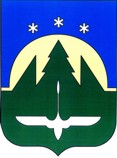 МУНИЦИПАЛЬНАЯ КОМИССИЯ ПО ДЕЛАМ НЕСОВЕРШЕННОЛЕТНИХ И ЗАЩИТЕ ИХ ПРАВ ГОРОДА ХАНТЫ-МАНСИЙСКАПОСТАНОВЛЕНИЕ№ 56 9 июля 2020 года, 14.15Место проведения: г. Ханты-Мансийск, ул. Свердлова, 11, кабинет 1Сведения об участниках заседания, отсутствующих указаны в протоколе заседания КомиссииО результатах мониторинга оперативной ситуации по линии несовершеннолетнихна территории города Ханты-Мансийска по итогам 1 полугодия 2020 года Во исполнение пункта 3 постановления территориальной комиссии по делам несовершеннолетних и защите их прав в городе Ханты-Мансийске от 9 февраля 2018 года № 12 «Об утверждении Порядка межведомственного взаимодействия органов и учреждений системы профилактики безнадзорности и правонарушений несовершеннолетних города Ханты-Мансийска при возникновении чрезвычайного происшествия с несовершеннолетним», заслушав и обсудив результаты мониторинга оперативной ситуации по линии несовершеннолетних на территории города Ханты-Мансийска за 1 полугодие 2020 года, комиссия отмечает:Анализ оперативной ситуации по линии несовершеннолетних на территории города Ханты-Мансийска по итогам 1 полугодия 2020 года/в сравнении с аналогичным периодом прошлого года свидетельствует о следующем:отмечается увеличение количества детей, получивших травмы с 947 до 990 (сведения по итогам 5 месяцев 2020 года), в том числе сохраняется высоким уровень бытовых травм - 933 (94%), травмированных несовершеннолетних в результате дорожно-транспортных происшествий - 11/15;сократилось количество умерших детей с 5 до 4, из числа которых 3 ребенка скончались в младенческом возрасте в результате болезни, фактов гибели детей от внешних управляемых причин не зафиксировано; стабилизировалась ситуация по суицидальным проявлениям несовершеннолетних 1/1 (обучающаяся МБОУ «СОШ № 1 им. Созонова Ю.Г.»);остается стабильной ситуация по фиксированным случаям беременности (2/4), родов (6/4) и абортов (2/2) несовершеннолетних (студенты АУ ПО ХМАО-Югры «ХМТПК», неработающие);зафиксировано незначительное снижение количества преступлений, совершенных несовершеннолетними, с 15 до 12 и числа их участников с 12 до 11, являющимися  обучающимися МБОУ «СОШ № 1 им. Созонова Ю.Г.» - 1, МБОУ «СОШ № 3» - 1, МБОУ «СОШ № 5» - 3, МБОУ «СОШ № 6 им. Сирина Н.И.» - 1, МБОУ «СОШ №  8» - 1, АУ ПО ХМАО-Югры «ХМТПК» - 1, работающим  - 1, неработающими - 2. наметилась тенденция снижения количества общественно опасных деяний с 12 до 6, числа их участников с 12 до 3 (обучающиеся МБОУ «СОШ № 1 им. Созонова Ю.Г.» - 1, МБОУ «СОШ № 6 им. Сирина Н.И.» - 2);зарегистрировано 21 преступление, совершенное в отношении несовершеннолетних, в их числе факты против половой неприкосновенности отсутствуют, вместе с тем, зафиксированы преступления против жизни и здоровья - 3, против свободы, чести и достоинства - 1;отмечается снижение зафиксированных фактов самовольных уходов из семей с 10 до 9, совершенных 9 несовершеннолетними (обучающиеся МБОУ «СОШ № 5» - 3, МБОУ «СОШ № 6 им. Сирина Н.И.» - 1, МБОУ «СОШ № 8» - 1, МБОУ «Гимназия № 1» - 1, КОУ ХМАО-Югры «ХМШООВЗ» - 2, АУ ПО ХМАО-Югры «ХМТПК» - 1), из них в 4 случаях самовольные уходы совершены 4 несовершеннолетними, воспитывающимися в замещающих семьях;зафиксирован рост случаев групповых заболеваний детей с 150 до 187, выявление фактов заболеваний педикулезом с 16 до 19, вместе с тем, отмечается снижение случаев заболеваний, передающихся половым путем, с 4 до 1;зарегистрированы факты отравления несовершеннолетних, в результате потребления алкогольной продукции - 3 (обучающиеся МБОУ «СОШ № 3» - 1, МБОУ «СОШ № 4» - 1, МБОУ «СОШ № 5» - 1), неустановленного химического психоактивного вещества - 1 (обучающий МБОУ «СОШ № 3»),  неустановленным токсическим веществом - 2 (обучающиеся МБОУ «СОШ № 2» - 1, МБОУ «СОШ № 5» - 1).В целях координации, совершенствования межведомственной работы органов и учреждений системы профилактики безнадзорности и правонарушений несовершеннолетних по предупреждению чрезвычайных происшествий с несовершеннолетними на территории города Ханты-Мансийска в 1 полугодии 2020 года: рассмотрено на заседаниях муниципальной комиссии по делам несовершеннолетних и защите их прав города Ханты-Мансийска 6 вопросов по предупреждению чрезвычайных происшествий с детьми, в том числе по профилактике суицидальных проявлений несовершеннолетних - 1 (постановления от 16 января 2020 года № 2, от 12 марта 2020 года № 19, от 26 марта 2020 года № 23, от 9 апреля 2020 года № 26, от 14 мая 2020 года № 38, от 11 июня 2020 года № 48);организовано проведение анализа:деятельности муниципального бюджетного общеобразовательного учреждения «Средняя общеобразовательная школа № 1 имени Созонова Юрия Георгиевича» на предмет выявления склонности несовершеннолетних к суицидальному поведению, планирования и организации с ними индивидуальной профилактической, реабилитационной работы, результаты рассмотрены на заседании муниципальной комиссии по делам несовершеннолетних и защите их прав города Ханты-Мансийска (постановление от 26 марта 2020 года № 23),ситуации по травмированию несовершеннолетних в условиях организаций, осуществляющих образовательную деятельность, по итогам 2019 года, результаты рассмотрены на заседании муниципальной комиссии по делам несовершеннолетних и защите их прав города Ханты-Мансийска (постановление от 9 апреля 2020 года № 26);внесены изменения в пункт 2.1 постановления муниципальной комиссии по делам несовершеннолетних и защите их прав города Ханты-Мансийска от 31 января 2019 года № 6 «О результатах мониторинга оперативной ситуации по линии несовершеннолетних на территории города Ханты-Мансийска по итогам 2018 года, принятии дополнительных мер по предупреждению чрезвычайных происшествий с детьми, в том числе суицидальных проявлений несовершеннолетних», дополнив форму мониторинга оперативной ситуации по линии несовершеннолетних на территории города Ханты-Мансийска пунктом «противоправные травмы» в  разделе 1 (постановление от 9 апреля 2020 года № 26), разделом «VII. Деятельность территориальной психолого-медико-педагогическая комиссии» (постановление от 11 июня 2020 года № 50);обеспечено принятие мер по учету фактов травмирования обучающихся во время образовательного процесса вследствие возникновения конфликтных ситуаций, совершения в отношении несовершеннолетних противоправных деяний, анализу полноты принимаемых мер,  направленных на устранение причин и условий им способствующих (постановление от 9 апреля 2020 года № 26);организовано проведение информационной кампании среди родителей (законных представителей) по исключению фактов травмирования и гибели детей в результате возникновения опасных факторов, связанных с наступлением летнего периода (постановление от 14 мая 2020 года № 38).На основании изложенного, в соответствии с п. 4, 5, 7 положения о муниципальной комиссии по делам несовершеннолетних и защите их прав города Ханты-Мансийска, утвержденного постановлением Администрации города Ханты-Мансийска № 1286 от 29.11.2018, комиссия постановила:1. Информацию о результатах мониторинга оперативной ситуации по линии несовершеннолетних на территории города Ханты-Мансийска по итогам 1 полугодия 2020 года принять к сведению.2. Муниципальной комиссии по делам несовершеннолетних и защите их прав города Ханты-Мансийска (И.А. Черкунова):2.1. Внести изменения в пункт 2 постановления муниципальной комиссии по делам несовершеннолетних и защите их прав города Ханты-Мансийска от 19 сентября 2019 года № 78 «О дополнительных мерах по предупреждению суицидов (суицидальных попыток) несовершеннолетних», изложив приложение к постановлению в новой редакции согласно приложению.2.2. Утвердить Модель организации профилактической работы по предупреждению суицидального поведения обучающихся образовательных организаций с учетом предложений (рекомендаций) членов рабочей группы по суицидальной превенции при муниципальной комиссии по делам несовершеннолетних и защите их прав города Ханты-Мансийска.Срок исполнения: 9 июля 2020 года.3. Департаменту образования Администрации города Ханты-Мансийска (Ю.М. Личкун):3.1. Принять меры по планированию общеобразовательными организациями программ онлайн-площадок на август 2020 года с учетом мероприятий, направленных на формирование навыков поведения несовершеннолетних при возникновении чрезвычайных происшествий, в том числе в результате опасных факторов, связанных с течением летнего периода.Предусмотреть при организации профилактических мероприятий для несовершеннолетних в онлайн пространстве:участие сотрудников (специалистов) муниципального казенного учреждения «Управление гражданской защиты населения», подразделений Главного управления Министерства чрезвычайных ситуаций России по  Ханты-Мансийскому автономному округу-Югре, представителей региональной общественной организации «Добровольно-спасательное пожарное формирование по Ханты-Мансийскому автономному округу-Югре», отдела государственной инспекции безопасности дорожного движения межмуниципального отдела Министерства внутренних дел Российской Федерации «Ханты-Мансийский»,использование практико-ориентированных, игровых форм взаимодействия с несовершеннолетними с учетом их возрастных особенностей, информирование о номерах телефонов экстренных и оперативных служб, оказывающих помощь и содействие при возникновении чрезвычайных происшествий.Краткую информацию об итогах исполнения настоящего поручения с указанием названия и формы профилактических мероприятий, сведений о специалистах, принявших участие в их проведении, количества участников в разрезе общеобразовательных организаций направить в муниципальную комиссию по делам несовершеннолетних и защите их прав города Ханты-Мансийска. Срок исполнения: до 29 августа 2020 года.3.2. Обеспечить рассмотрение на совещании с руководителями общеобразовательных организаций вопросов: о результатах мониторинга деятельности в 2019-2020 учебном году служб психолого-педагогического и медико-социального сопровождения общеобразовательных организаций, в том числе в части отражающей осуществление работы по профилактике суицидального поведения несовершеннолетних,о внедрении практику муниципальных общеобразовательных организаций Модели организации профилактической работы по предупреждению суицидального поведения обучающихся образовательных организаций, утвержденной пунктом 2.2. настоящего постановления,о результатах (статистические показатели) мониторинга оперативной ситуации по линии несовершеннолетних на территории города Ханты-Мансийска за 1 полугодие 2020 года.Информировать  муниципальную комиссию по делам несовершеннолетних и защите их прав города Ханты-Мансийска об исполнении настоящего поручения с указанием спланированных дополнительных мер, направленных на предупреждение чрезвычайных происшествий с обучающимися с учетом оперативной ситуации по линии несовершеннолетних.Срок исполнения: до 1 сентября 2020 года.3.3. Организовать проведение в общеобразовательных организациях в первом полугодии 2020-2021 учебного года диагностического исследования суицидального поведения и суицидальных рисков обучающихся с использованием, в том числе компьютерной программы экспресс-диагностики «Сигнал».Обеспечить рассмотрение результатов диагностического исследования обучающихся в рамках деятельности рабочей (экспертной) группы в целях формирования рекомендаций, оказания методической помощи общеобразовательным организациям по планированию и осуществлению профилактической (коррекционной) работы в отношении несовершеннолетних с высоким уровнем суицидального риска, их родителей.Краткие результаты работы по исполнению настоящего поручения с указанием количества выявленных несовершеннолетних с высоким уровнем суицидального риска в разрезе общеобразовательных организаций, запланированных дополнительных мер по предупреждению суицидального поведения обучающихся направить в адрес муниципальной комиссии по делам несовершеннолетних и защите их прав города Ханты-Мансийска.Срок исполнения: до 25 декабря 2020 года.3.4. Спланировать и обеспечить проведение в общеобразовательных организациях акции «Детский телефон доверия рядом», направленной на повышение информированности несовершеннолетних и родителей об общероссийском телефоне доверия.Предусмотреть при организации информационной акции:проведение мероприятий (флэшмобы, квесты, челленджи, презентации творческих работ обучающихся, изготовление и демонстрация мотивационных видеороликов, иные), в том числе в онлайн формате,участие в запланированных мероприятиях обучающихся из числа представителей волонтерских объединений, несовершеннолетних, находящихся в социально опасном положении, состоящих на профилактическом учете межмуниципального отдела Министерства внутренних дел Российской Федерации «Ханты-Мансийский», размещение сведений о проведении информационной акции на Официальном информационном портале органов местного самоуправления, информационных сайтах образовательных организаций.Информацию с указанием перечня проведенных мероприятий, в том числе в онлайн формате в разрезе общеобразовательных организаций, сведений о количестве охваченных несовершеннолетних, их родителей направить в муниципальную комиссию по делам несовершеннолетних и защите их прав города Ханты-Мансийска.Срок исполнения: до 8 сентября 2020 года.4. Управлению опеки и попечительства Администрации города Ханты-Мансийска (О.И. Олейникова):Организовать при участии специалистов Управления социальной защиты населения по городу Ханты-Мансийску и Ханты-Мансийскому району, бюджетного учреждения Ханты-Мансийского автономного округа «Центр помощи детям, оставшимся без попечения родителей» проведение анализа причин и условий, препятствующих максимальному (100%) охвату детей-сирот и детей, оставшихся без попечения родителей, тестированием на комфортность пребывания в замещающих семьях.Принять меры по достижению 100% охвата тестированием детей-сирот и детей, оставшихся без попечения родителей, на комфортность их пребывания в замещающих семьях, наличие признаков жестокого обращения и суицидального поведения из числа несовершеннолетних, находящихся в социально опасном положении, состоящих на профилактическом учете межмуниципального отдела Министерства внутренних дел Российской Федерации «Ханты-Мансийский», совершивших в течение 2020 года самовольные уходы, иные антиобщественные деяния, а также анкетированием их опекунов, попечителей, приемных родителей.Краткие результаты работы по исполнению настоящего поручения с указанием процента охвата тестированием несовершеннолетних из числа детей-сирот и детей, оставшихся без попечения родителей, их законных представителей, принятых мерах по результатам диагностических мероприятий направить в адрес муниципальной комиссии по делам несовершеннолетних и защите их прав города Ханты-Мансийска.Срок исполнения: до 25 декабря 2020 года.Председатель комиссии:                                                           И.А. ЧеркуноваПриложение к постановлению  муниципальной комиссии по делам несовершеннолетних  и защите их прав   города Ханты-Мансийска от 19 сентября 2019 года № 78в редакции, утвержденной пунктом 2 постановления муниципальной комиссии по делам несовершеннолетних и защите их прав города Ханты-Мансийска от 9 июля 2020 года № 56Состав рабочей группы при муниципальной комиссии по делам несовершеннолетних и защите их прав  города Ханты-Мансийска по суицидальной превенции (далее - Рабочая группа)Черкунова Ирина Александровна                          - заместитель Главы города Ханты-Мансийска,председатель муниципальной комиссии по делам несовершеннолетних и защите их прав, председатель Рабочей группыВасильева Ирина Геннадьевна 			- заведующий отделом по организациидеятельности комиссии по делам несовершеннолетних и защите их прав Администрации города Ханты-Мансийска, заместитель председателя Рабочей группыЗольникова Нина Александровна		- заместитель заведующего отделом по организации деятельности комиссии по делам несовершеннолетних и защите их прав Администрации города Ханты-Мансийска, секретарь Рабочей группыЧлены Рабочей группы:Бондарева Ирина Григорьевна                       	- директор муниципального бюджетного учреждения дополнительного образования «Центр психолого-педагогической, медицинской и социальной помощи»Гришко Людмила Викторовна		- начальник отдела по дополнительному образованию и воспитательной работе Департамента образования Администрации города Ханты-МансийскаПлесовских Дарья Константиновна		- заместитель начальника управления опеки и попечительства Администрации города Ханты-МансийскаКочупалова Людмила Юрьевна                           - директор муниципального бюджетного учреждения «Молодежный центр»Мороз Светлана Сергеевна	- инспектор отделения по делам несовершеннолетних межмуниципального отдела Министерства внутренних дел Российской Федерации «Ханты-Мансийский»Сажаева Марина Владимировна 	- заместитель начальника Управления -начальник отдела реализации социальных программ Усоциальной защиты населения по городу Ханты-Мансийску и Ханты-Мансийскому районуПинигина Елена Владимировна	- врач-психиатр бюджетного учреждения Ханты-Мансийского автономного округа-Югры «Ханты-Мансийская клиническая психоневрологическая больница»